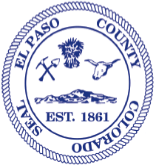 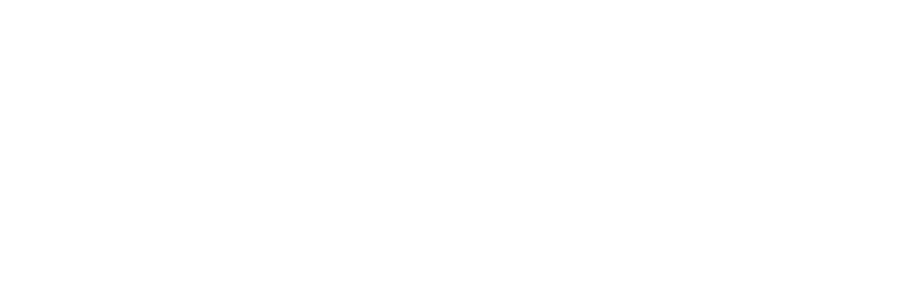 Kevin Mastin, Interim Executive DirectorEl Paso County Planning & Community Development  O: 719-520-6300KevinMastin@elpasoco.com 2880 International Circle, Suite 110Colorado Springs, CO 80910Board of County CommissionersHolly Williams, District 1 Carrie Geitner, District 2 Stan VanderWerf, District 3  Longinos Gonzalez, Jr., District 4 Cami Bremer, District 5October 03, 2022County File: OAR2296Re: Midtown Collection at Monument Junction           To: Theresa Rust, trust@tomgov.orgPlanning DivisionPlanning Department has no comments at this time.Reviewed by: Dan Feuerbach, Planner Idanielfeuerbach@elpasoco.comEngineering Division No comments. On-site detention facility is provided within Town of Monument. Access is via TOM maintained roads.

Reviewed by:
Gilbert LaForce, PE
gilbertlaforce@elpasoco.com
County Engineer (Public Works)Additional comments may be provided by the County Engineer.Dan Feuerbach, Planner I El Paso County Development Services2880 International Circle, Colorado Springs, CO, 80910(719) 520-7943October 03, 2022County File: OAR2296Re: Midtown Collection at Monument Junction           To: Theresa Rust, trust@tomgov.orgPlanning DivisionPlanning Department has no comments at this time.Reviewed by: Dan Feuerbach, Planner Idanielfeuerbach@elpasoco.comEngineering Division No comments. On-site detention facility is provided within Town of Monument. Access is via TOM maintained roads.

Reviewed by:
Gilbert LaForce, PE
gilbertlaforce@elpasoco.com
County Engineer (Public Works)Additional comments may be provided by the County Engineer.Dan Feuerbach, Planner I El Paso County Development Services2880 International Circle, Colorado Springs, CO, 80910(719) 520-7943October 03, 2022County File: OAR2296Re: Midtown Collection at Monument Junction           To: Theresa Rust, trust@tomgov.orgPlanning DivisionPlanning Department has no comments at this time.Reviewed by: Dan Feuerbach, Planner Idanielfeuerbach@elpasoco.comEngineering Division No comments. On-site detention facility is provided within Town of Monument. Access is via TOM maintained roads.

Reviewed by:
Gilbert LaForce, PE
gilbertlaforce@elpasoco.com
County Engineer (Public Works)Additional comments may be provided by the County Engineer.Dan Feuerbach, Planner I El Paso County Development Services2880 International Circle, Colorado Springs, CO, 80910(719) 520-7943